*Note: For existing company, the documents as listed in (c), (d) and (e) are compulsory to be submitted together with the application form.Type of application (Please tick () where relevant):Incentive:	          	(i)	Pioneer Status					(ii)	Investment Tax Allowance			(b)	Expatriate Posts				Status of Company     Newly Incorporated Company     Existing Company in OperationProposed logistics services (Please tick () where relevant):									Existing	Expansion/											Diversification		(a)   	Freight forwarding			(b)   	Warehousing			(c)   	Transportation			(d)   	Distribution			(e)   	Supply Chain Management(f)  	 Other related and value-added services  			 (Please specify):				____________________________________________			____________________________________________	Details of incentives, grants or any other assistance which has been granted by MIDA / other Ministries / Agencies to the applicant company (if any)Details of related company* undertaking the same activity approved with incentives or grants or any other assistance from MIDA or other ministries / agencies (if any)*Note:As defined in the Promotions of Investments Act, 1986, a company shall be deemed to be a related company of another company if at least 20% of its issued share is owned, either directly or indirectly, by that other company.A.	PARTICULARS OF COMPANYNote:*   If the space provided is insufficient, please provide the information on a separate sheet of paperB.	PROJECT COSTNote :      *   If assets are rented/leased, please fill in item 4C.	FINANCINGD.     	WAREHOUSE & TRANSPORTATION DETAILSWarehouse DetailsNote: *  Please provide a copy of the warehouse ownership (tenancy/long term lease/sales and purchase agreement)Transportation Details*Note:* Kindly provide the list of APAD license to indicate ownership of vehiclesE.     	ANNUAL INCOMEF.	EMPLOYMENT BY QUALIFICATIONPlease fill in where relevantPlease note that the information is required to enable the government to undertake the appropriate manpower planning to meet the specific manpower needs of companies proposing to establish projects in Malaysia.G. 	EMPLOYMENT BY INCOMEH.     DATE OF COMMENCEMENT OF BUSINESS For ILS expansion/diversification project, kindly provide the following details:Date of first Capital Expenditure (CAPEX) Incurred						: __________________________Date of Commencement of Business		: __________________________I.     PROJECT IMPACT ASSESSMENTJ.	EXPATRIATE POSTSPlease complete this section if the applicant is applying for expatriate posts.  2.     Details of existing posts approved (if any)K.     DECLARATIONDETAILS OF EXPATRIATE POST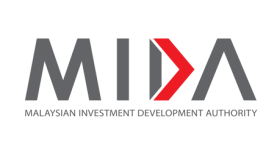 APPLICATION FOR INTEGRATED LOGISTIC SERVICES - LOGISTIC SERVICESDOCUMENT CHECKLISTDOCUMENT CHECKLISTDOCUMENT CHECKLISTDOCUMENT CHECKLISTDOCUMENT CHECKLISTName of company :Name of company :Please(√) once completedRemarks(for MIDA use only)Three (3) sets of completed ILS-1/ ILS-2/ IILS formCurrent  SSM Super Form for Incorporation of the Company & Shareholding Companies  / SSM e-InfoCurrent  Income Tax Return Form - Form C*Current  Audited Financial Statement*	A Copy of Business Licence  (if any)*List of related companies undertaking the same activities(Information may be provided in separate sheet)A Copy of Invoices and Receipts for First Capital Expenditure (CAPEX) Incurred (if any)Date of Commencement of Integrated Logistic Services Activity (DD/MM/YY): Copy of APAD permit for commercial vehiclesCopy of Tenancy Agreement/ Long term Lease Agreement, Sales and Purchase Agreement, Asset ownership document for Warehouse BuildingDetails of Existing Forwarding Agent (Appointment letter/Customs Approval letter)APPLICATION FOR INCENTIVE AND/OR EXPATRIATE POSTSFOR AN INTEGRATED LOGISTICS SERVICES (ILS) COMPANYNo.Type of incentives / grantsApproval Date Effective DateGrant AmountActivityMinistry / AgencyNote:If the company is applying for incentive / grant from MIDA or other Ministry / Agency and is under consideration, please provide the information in the table above.Please attach the information as a separate attachment should there is insufficient space.(a)Company’s name (b)Company registration no.No.Type of incentives / grantsApproval Date Effective DateGrants AmountActivityMinistry / AgencyNote:If the company is applying for incentive / grant from MIDA or other Ministry / Agency and is under consideration, please provide the information in the table above.Please attach the information as a separate attachment should there are more than one (1) related companies.1.(a)   Name of company:(a)   Name of company:(a)   Name of company:(a)   Name of company:(a)   Name of company:(a)   Name of company:(a)   Name of company:(a)   Name of company:(a)   Name of company:(a)   Name of company:(a)   Name of company:Date of incorporation:Company registration no.:Company registration no.:Company registration no.:Company registration no.:Company registration no.:Income tax reference no.:Income tax branch office:Income tax branch office:Income tax branch office:Income tax branch office:Income tax branch office:(b)   Correspondence address:(b)   Correspondence address:(b)   Correspondence address:(b)   Correspondence address:(b)   Correspondence address:(b)   Correspondence address:(b)   Correspondence address:(b)   Correspondence address:(b)   Correspondence address:(b)   Correspondence address:(b)   Correspondence address:Contact person:Contact person:Contact person:Contact person:Contact person:Designation:Designation:Telephone no.: Telephone no.: Telephone no.: Fax no.:Fax no.:E-mail:E-mail:E-mail:Website:(c)   Address of registered office :(c)   Address of registered office :(c)   Address of registered office :(c)   Address of registered office :(c)   Address of registered office :(c)   Address of registered office :(c)   Address of registered office :(c)   Address of registered office :(c)   Address of registered office :(c)   Address of registered office :(c)   Address of registered office :Telephone no.:Telephone no.:Fax no.:Fax no.:E-mail:E-mail:2.2.Particulars of Board of Directors*Particulars of Board of Directors*Particulars of Board of Directors*Particulars of Board of Directors*Particulars of Board of Directors*Particulars of Board of Directors*Particulars of Board of Directors*Particulars of Board of Directors*Particulars of Board of Directors*Name, residential address and IC No.Nationality% shares held in the companyExistingExistingExistingAdditionalAdditionalAdditionalUnitRMUnitRM1.Fixed assets*Fixed assets*Fixed assets*Fixed assets*Fixed assets*Fixed assets*(a)   Land   (Specify area in hectares)  Land   (Specify area in hectares)  Land   (Specify area in hectares)  Land   (Specify area in hectares)  Land   (Specify area in hectares)(b)  Building Building Building Building Building(i)  Office building          (Specify built-up area in m2)(i)  Office building          (Specify built-up area in m2)(i)  Office building          (Specify built-up area in m2)(i)  Office building          (Specify built-up area in m2)(i)  Office building          (Specify built-up area in m2)(ii)  Related building(ii)  Related building(ii)  Related building(ii)  Related building(ii)  Related building-Warehouse building(Specify built-up area in m2)Warehouse building(Specify built-up area in m2)Warehouse building(Specify built-up area in m2)-Others (Please specify):Others (Please specify):Others (Please specify):(c) Machinery and equipmentMachinery and equipmentMachinery and equipmentMachinery and equipmentMachinery and equipment(i)Warehouse equipmentWarehouse equipmentWarehouse equipmentWarehouse equipment(ii)Transportation equipmentTransportation equipmentTransportation equipmentTransportation equipment(iii)Others(Please specify):Others(Please specify):Others(Please specify):Others(Please specify):(d)ICT hardware/softwareICT hardware/softwareICT hardware/softwareICT hardware/softwareICT hardware/softwareTotal fixed assetsTotal fixed assetsTotal fixed assetsTotal fixed assetsTotal fixed assets2.Pre-operational expenditurePre-operational expenditurePre-operational expenditurePre-operational expenditurePre-operational expenditurePre-operational expenditure3.Working capitalWorking capitalWorking capitalWorking capitalWorking capitalWorking capitalTotal project costTotal project costTotal project costTotal project costTotal project costExistingExistingExistingAdditionalAdditionalAdditional4.Annual cost of rental/leaseAnnual cost of rental/leaseAnnual cost of rental/leaseAnnual cost of rental/leaseAnnual cost of rental/leaseAnnual cost of rental/leaseAnnual cost of rental/leaseAnnual cost of rental/leaseUnitRMUnitRM(a) Land (Specify area in hectares)Land (Specify area in hectares)Land (Specify area in hectares)Land (Specify area in hectares)Land (Specify area in hectares)Land (Specify area in hectares)Land (Specify area in hectares)(b) BuildingBuildingBuildingBuildingBuildingBuildingBuilding(i)Office building(Specify built-up area in m2 )Office building(Specify built-up area in m2 )Office building(Specify built-up area in m2 )Office building(Specify built-up area in m2 )Office building(Specify built-up area in m2 )Office building(Specify built-up area in m2 )(ii)Related buildingRelated buildingRelated buildingRelated buildingRelated buildingRelated building--Warehouse building(Specify built-up area in m2 )Warehouse building(Specify built-up area in m2 )Warehouse building(Specify built-up area in m2 )Warehouse building(Specify built-up area in m2 )--Others (Please specify):Others (Please specify):Others (Please specify):Others (Please specify):(c) Machinery and equipmentMachinery and equipmentMachinery and equipmentMachinery and equipmentMachinery and equipmentMachinery and equipmentMachinery and equipment(i)(i)Warehouse equipmentWarehouse equipmentWarehouse equipmentWarehouse equipmentWarehouse equipment(ii)(ii)Transportation equipmentTransportation equipmentTransportation equipmentTransportation equipmentTransportation equipment(iii)(iii)Others(Please specify):Others(Please specify):Others(Please specify):Others(Please specify):Others(Please specify):(d)ICT hardware/softwareICT hardware/softwareICT hardware/softwareICT hardware/softwareICT hardware/softwareICT hardware/softwareICT hardware/softwareTotal rental/leaseTotal rental/leaseTotal rental/leaseTotal rental/leaseTotal rental/lease     Capital Structure                                                   (RM)(RM)(RM)(RM)(RM)(RM)(RM)     Capital Structure                                                   ExistingNew / AdditionalNew / AdditionalTotalTotal%%1.  Authorised Capital                          2. Shareholders’ Fund                        (a) Paid Up Capital                        (i)  Malaysian ndividuals     Bumiputera  Non-Bumiputera          (ii) Company Incorporated in Malaysia*(ii) Company Incorporated in Malaysia*(ii) Company Incorporated in Malaysia*(ii) Company Incorporated in Malaysia*(ii) Company Incorporated in Malaysia*(ii) Company Incorporated in Malaysia*(ii) Company Incorporated in Malaysia*(ii) Company Incorporated in Malaysia*           (iii) Foreign Nationals / Companies (specify Name and Nationality / Country of                     Origin)**           (iii) Foreign Nationals / Companies (specify Name and Nationality / Country of                     Origin)**           (iii) Foreign Nationals / Companies (specify Name and Nationality / Country of                     Origin)**           (iii) Foreign Nationals / Companies (specify Name and Nationality / Country of                     Origin)**           (iii) Foreign Nationals / Companies (specify Name and Nationality / Country of                     Origin)**           (iii) Foreign Nationals / Companies (specify Name and Nationality / Country of                     Origin)**           (iii) Foreign Nationals / Companies (specify Name and Nationality / Country of                     Origin)**           (iii) Foreign Nationals / Companies (specify Name and Nationality / Country of                     Origin)**             Total  ( i + ii + iii)100%100%100%     (b) Reserves (excluding capital          appreciation)    Sub-total of 2(a) and (b)3. Loan                                                (RM)(RM)(RM)(RM)(RM)(RM)(RM)3. Loan                                                ExistingExisting*New / Additional*New / Additional*New / Additional*New / AdditionalTotalDomestic (specify name of the bank)                                   Foreign (specify country of origin)     Sub-total of 3(a) and (b) 4. Other Sources    (please specify)                             (RM)(RM)(RM)(RM)(RM)(RM)(RM)4. Other Sources    (please specify)                             ExistingExisting*New / Additional*New / Additional*New / Additional*New / AdditionalTotala) Eg.: Retained Earnings                       b)                                  Sub-total of 4(a) and (b)5. Total Financing:      (2 + 3 + 4)Warehouse AddressWarehouse Build Up SizeOwnership of Warehouse(Lease/Owned*)-Please provide details-- Please provide details--Please provide details-Type of Commercial VehiclePlate No.Ownership of Vehicle(Lease/Owned)-Please provide details-- Please provide details--Please provide details-1.1.Annual income:   RMAnnual income:   RM2.2.Income derived from existing integrated logistics servicesIncome derived from existing integrated logistics servicesIncome derived from existing integrated logistics servicesIncome derived from existing integrated logistics servicesIncome derived from existing integrated logistics servicesIncome derived from existing integrated logistics servicesIncome derived from existing integrated logistics servicesIncome derived from existing integrated logistics servicesIncome derived from existing integrated logistics servicesIncome derived from existing integrated logistics servicesServiceServiceServiceServiceServiceServiceValue (RM)Value (RM)Value (RM)Value (RM)Value (RM)Value (RM)ServiceServiceServiceServiceServiceServiceYear 1Year 1Year 2Year 2Year 3Year 3(a)  Freight forwarding(a)  Freight forwarding(a)  Freight forwarding(a)  Freight forwarding(a)  Freight forwarding(b)  Warehousing(b)  Warehousing(b)  Warehousing(b)  Warehousing(b)  Warehousing(c)  Transportation(c)  Transportation(c)  Transportation(c)  Transportation(c)  Transportation(d)  Distribution(d)  Distribution(d)  Distribution(d)  Distribution(d)  Distribution(e)  Supply Chain Management(e)  Supply Chain Management(e)  Supply Chain Management(e)  Supply Chain Management(e)  Supply Chain Management(f)(f)Other related and value added services  Other related and value added services  Other related and value added services  (f)(f)Other related and value added services  Other related and value added services  Other related and value added services  (Please specify):(Please specify):3.3.Estimated gross income derived from expansion/diversification of integrated logistics servicesEstimated gross income derived from expansion/diversification of integrated logistics servicesEstimated gross income derived from expansion/diversification of integrated logistics servicesEstimated gross income derived from expansion/diversification of integrated logistics servicesEstimated gross income derived from expansion/diversification of integrated logistics servicesEstimated gross income derived from expansion/diversification of integrated logistics servicesEstimated gross income derived from expansion/diversification of integrated logistics servicesEstimated gross income derived from expansion/diversification of integrated logistics servicesServiceServiceServiceServiceServiceEstimated Value (RM)Estimated Value (RM)Estimated Value (RM)Estimated Value (RM)Estimated Value (RM)ServiceServiceServiceServiceServiceYear 1Year 2Year 2Year 3Year 3(a)  Freight forwarding(a)  Freight forwarding(a)  Freight forwarding(a)  Freight forwarding(b)  Warehousing(b)  Warehousing(b)  Warehousing(b)  Warehousing(c)  Transportation(c)  Transportation(c)  Transportation(c)  Transportation(d)  Distribution(d)  Distribution(d)  Distribution(d)  Distribution(e)  Supply Chain Management(e)  Supply Chain Management(e)  Supply Chain Management(e)  Supply Chain Management(f)(f)Other related and value added services  Other related and value added services  (f)(f)Other related and value added services  Other related and value added services  (Please specify):Full-time employmentFull-time employmentFull-time employmentFull-time employmentFull-time employmentFull-time employmentTotalFull-time employmentFull-time employmentFull-time employmentFull-time employmentFull-time employmentFull-time employmentTotalExistingExistingExistingExistingExistingExistingTotalAdditionalAdditionalAdditionalAdditionalAdditionalAdditionalTotalMalaysianMalaysianMalaysianForeign nationalForeign nationalForeign nationalTotalMalaysianMalaysianMalaysianForeign nationalForeign nationalForeign nationalTotalDegreeDiploma/ CertificateOthersDegreeDiploma/ CertificateOthersTotalDegreeDiploma/ CertificateOthersDegreeDiploma/ CertificateOthersTotal1.Managerial staff with:Managerial staff with:(a)Logistics qualification(b)Technical qualification(c)ICT qualification(d)Other qualifications/experience2.Technical and supervisory staff with:Technical and supervisory staff with:(a)Logistics qualification(b)Technical qualification(c)ICT qualification(d)Other qualifications/experience3.Sales and clericalSales and clerical4.Other general workersOther general workers                                                        Total                                                        TotalNumber of Persons Employed by Average Monthly Salary* (RM)Number of Persons Employed by Average Monthly Salary* (RM)Number of Persons Employed by Average Monthly Salary* (RM)Number of Persons Employed by Average Monthly Salary* (RM)Number of Persons Employed by Average Monthly Salary* (RM)Number of Persons Employed by Average Monthly Salary* (RM)Number of Persons Employed by Average Monthly Salary* (RM)Number of Persons Employed by Average Monthly Salary* (RM)Number of Persons Employed by Average Monthly Salary* (RM)Number of Persons Employed by Average Monthly Salary* (RM)Number of Persons Employed by Average Monthly Salary* (RM)Number of Persons Employed by Average Monthly Salary* (RM)Number of Persons Employed by Average Monthly Salary* (RM)Number of Persons Employed by Average Monthly Salary* (RM)Number of Persons Employed by Average Monthly Salary* (RM)Number of Persons Employed by Average Monthly Salary* (RM)ExistingExistingExistingExistingExistingExistingExistingExistingAdditionalAdditionalAdditionalAdditionalAdditionalAdditionalAdditionalAdditional<3,000<3,0003,000-<5,0003,000-<5,0005,000-<10,0005,000-<10,00010,000 and above10,000 and above<3,000<3,0003,000-<5,0003,000-<5,0005,000-<10,0005,000-<10,00010,000 and above10,000 and aboveMalaysianForeign NationalMalaysianForeign NationalMalaysianForeign NationalMalaysianForeign NationalMalaysianForeign NationalMalaysianForeign NationalMalaysianForeign NationalMalaysianForeign National1.Managerial staff with:Managerial staff with:(a) Logistics qualification(b) Technical qualification(c) ICT qualification(d) Other qualifications/experience2.Technical and supervisory staff with:Technical and supervisory staff with:(a) Logistics qualification(b) Technical qualification(c) ICT qualification(d) Other qualifications/experience3.Sales and clericalSales and clerical4.Other general workersOther general workersTotal Total A. INFORMATION ON COMPANY BASIS – for the whole operationA. INFORMATION ON COMPANY BASIS – for the whole operationA. INFORMATION ON COMPANY BASIS – for the whole operationA. INFORMATION ON COMPANY BASIS – for the whole operationA. INFORMATION ON COMPANY BASIS – for the whole operationA. INFORMATION ON COMPANY BASIS – for the whole operationA. INFORMATION ON COMPANY BASIS – for the whole operationA. INFORMATION ON COMPANY BASIS – for the whole operationA. INFORMATION ON COMPANY BASIS – for the whole operationA. INFORMATION ON COMPANY BASIS – for the whole operationA. INFORMATION ON COMPANY BASIS – for the whole operationA. INFORMATION ON COMPANY BASIS – for the whole operationHolding / Parent CompanyHolding / Parent CompanyHolding / Parent CompanyHolding / Parent CompanyHolding / Parent CompanyHolding / Parent CompanyHolding / Parent CompanyHolding / Parent CompanyHolding / Parent CompanyHolding / Parent CompanyHolding / Parent CompanyHolding / Parent CompanyCompany NameCountry of OriginCountry of OriginCountry of OriginActivityActivityActivityRankingRankingRankingMarket ShareMarket ShareFortune 500 / Forbes Global 2000 / Malaysia 100Fortune 500 / Forbes Global 2000 / Malaysia 100Fortune 500 / Forbes Global 2000 / Malaysia 100Top 5 in Global / Asia Pacific / ASEAN / MalaysiaTop 5 in Global / Asia Pacific / ASEAN / MalaysiaApplicant CompanyApplicant CompanyApplicant CompanyApplicant CompanyApplicant CompanyApplicant CompanyApplicant CompanyApplicant CompanyApplicant CompanyApplicant CompanyApplicant CompanyApplicant CompanyFinancial performance for the last 3 years (for existing company applying for grant only):Financial performance for the last 3 years (for existing company applying for grant only):Financial performance for the last 3 years (for existing company applying for grant only):Financial performance for the last 3 years (for existing company applying for grant only):Financial performance for the last 3 years (for existing company applying for grant only):Financial performance for the last 3 years (for existing company applying for grant only):Financial performance for the last 3 years (for existing company applying for grant only):Financial performance for the last 3 years (for existing company applying for grant only):Financial performance for the last 3 years (for existing company applying for grant only):Financial performance for the last 3 years (for existing company applying for grant only):Financial performance for the last 3 years (for existing company applying for grant only):Financial performance for the last 3 years (for existing company applying for grant only):Year 1 (RM)Year 1 (RM)Year 1 (RM)Year 2 (RM)Year 2 (RM)Year 2 (RM)Year 3 (RM)Year 3 (RM)Year 3 (RM)RevenueRevenueRevenueCost of salesCost of salesCost of salesGross profitGross profitGross profitAdministrative expenditure and other operational expenditureAdministrative expenditure and other operational expenditureAdministrative expenditure and other operational expenditureProfit (Loss) before taxProfit (Loss) before taxProfit (Loss) before taxTaxTaxTaxNet profit (loss)Net profit (loss)Net profit (loss)ReserveReserveReserveLabour productivity at enterprise levelYear 1 refers to:New company – first year of the company starts the operation of its new projectExisting company – first year of the company start the operation of its expansion/diversification projectEBITDA: Earning Before Interest + Tax + Depreciation + AmortizationLabour Cost: Wages and salaries (including commisions, bonuses and benefits), remuneration and EPF/SOCSO paid by employersEmployment: All categories of employees, including working directors/propreitors/partners, unpaid family workers and part-time workersLabour productivity at enterprise levelYear 1 refers to:New company – first year of the company starts the operation of its new projectExisting company – first year of the company start the operation of its expansion/diversification projectEBITDA: Earning Before Interest + Tax + Depreciation + AmortizationLabour Cost: Wages and salaries (including commisions, bonuses and benefits), remuneration and EPF/SOCSO paid by employersEmployment: All categories of employees, including working directors/propreitors/partners, unpaid family workers and part-time workersLabour productivity at enterprise levelYear 1 refers to:New company – first year of the company starts the operation of its new projectExisting company – first year of the company start the operation of its expansion/diversification projectEBITDA: Earning Before Interest + Tax + Depreciation + AmortizationLabour Cost: Wages and salaries (including commisions, bonuses and benefits), remuneration and EPF/SOCSO paid by employersEmployment: All categories of employees, including working directors/propreitors/partners, unpaid family workers and part-time workersLabour productivity at enterprise levelYear 1 refers to:New company – first year of the company starts the operation of its new projectExisting company – first year of the company start the operation of its expansion/diversification projectEBITDA: Earning Before Interest + Tax + Depreciation + AmortizationLabour Cost: Wages and salaries (including commisions, bonuses and benefits), remuneration and EPF/SOCSO paid by employersEmployment: All categories of employees, including working directors/propreitors/partners, unpaid family workers and part-time workersLabour productivity at enterprise levelYear 1 refers to:New company – first year of the company starts the operation of its new projectExisting company – first year of the company start the operation of its expansion/diversification projectEBITDA: Earning Before Interest + Tax + Depreciation + AmortizationLabour Cost: Wages and salaries (including commisions, bonuses and benefits), remuneration and EPF/SOCSO paid by employersEmployment: All categories of employees, including working directors/propreitors/partners, unpaid family workers and part-time workersLabour productivity at enterprise levelYear 1 refers to:New company – first year of the company starts the operation of its new projectExisting company – first year of the company start the operation of its expansion/diversification projectEBITDA: Earning Before Interest + Tax + Depreciation + AmortizationLabour Cost: Wages and salaries (including commisions, bonuses and benefits), remuneration and EPF/SOCSO paid by employersEmployment: All categories of employees, including working directors/propreitors/partners, unpaid family workers and part-time workersLabour productivity at enterprise levelYear 1 refers to:New company – first year of the company starts the operation of its new projectExisting company – first year of the company start the operation of its expansion/diversification projectEBITDA: Earning Before Interest + Tax + Depreciation + AmortizationLabour Cost: Wages and salaries (including commisions, bonuses and benefits), remuneration and EPF/SOCSO paid by employersEmployment: All categories of employees, including working directors/propreitors/partners, unpaid family workers and part-time workersLabour productivity at enterprise levelYear 1 refers to:New company – first year of the company starts the operation of its new projectExisting company – first year of the company start the operation of its expansion/diversification projectEBITDA: Earning Before Interest + Tax + Depreciation + AmortizationLabour Cost: Wages and salaries (including commisions, bonuses and benefits), remuneration and EPF/SOCSO paid by employersEmployment: All categories of employees, including working directors/propreitors/partners, unpaid family workers and part-time workersLabour productivity at enterprise levelYear 1 refers to:New company – first year of the company starts the operation of its new projectExisting company – first year of the company start the operation of its expansion/diversification projectEBITDA: Earning Before Interest + Tax + Depreciation + AmortizationLabour Cost: Wages and salaries (including commisions, bonuses and benefits), remuneration and EPF/SOCSO paid by employersEmployment: All categories of employees, including working directors/propreitors/partners, unpaid family workers and part-time workersLabour productivity at enterprise levelYear 1 refers to:New company – first year of the company starts the operation of its new projectExisting company – first year of the company start the operation of its expansion/diversification projectEBITDA: Earning Before Interest + Tax + Depreciation + AmortizationLabour Cost: Wages and salaries (including commisions, bonuses and benefits), remuneration and EPF/SOCSO paid by employersEmployment: All categories of employees, including working directors/propreitors/partners, unpaid family workers and part-time workersLabour productivity at enterprise levelYear 1 refers to:New company – first year of the company starts the operation of its new projectExisting company – first year of the company start the operation of its expansion/diversification projectEBITDA: Earning Before Interest + Tax + Depreciation + AmortizationLabour Cost: Wages and salaries (including commisions, bonuses and benefits), remuneration and EPF/SOCSO paid by employersEmployment: All categories of employees, including working directors/propreitors/partners, unpaid family workers and part-time workersLabour productivity at enterprise levelYear 1 refers to:New company – first year of the company starts the operation of its new projectExisting company – first year of the company start the operation of its expansion/diversification projectEBITDA: Earning Before Interest + Tax + Depreciation + AmortizationLabour Cost: Wages and salaries (including commisions, bonuses and benefits), remuneration and EPF/SOCSO paid by employersEmployment: All categories of employees, including working directors/propreitors/partners, unpaid family workers and part-time workersExisting (latest financial year)Existing (latest financial year)Existing (latest financial year)Year 1Year 1Year 1Year 2Year 2Year 2Year 3EBITDA (RM)EBITDA (RM)Labour Cost (RM)Labour Cost (RM)No. of EmploymentNo. of EmploymentLabour Productivity (RM/worker)Labour Productivity (RM/worker)B. INFORMATION ON PROJECT BASIS – for the proposed project onlyB. INFORMATION ON PROJECT BASIS – for the proposed project onlyB. INFORMATION ON PROJECT BASIS – for the proposed project onlyB. INFORMATION ON PROJECT BASIS – for the proposed project onlyB. INFORMATION ON PROJECT BASIS – for the proposed project onlyB. INFORMATION ON PROJECT BASIS – for the proposed project onlyB. INFORMATION ON PROJECT BASIS – for the proposed project onlyB. INFORMATION ON PROJECT BASIS – for the proposed project onlyB. INFORMATION ON PROJECT BASIS – for the proposed project onlyB. INFORMATION ON PROJECT BASIS – for the proposed project onlyEstimated Revenue / Profit Before Tax*Year 1 refers to the first assessment year where the company starts its commercial operation**Revenue received by the applicant for services rendered to non-residents in the country and/or abroadEstimated Revenue / Profit Before Tax*Year 1 refers to the first assessment year where the company starts its commercial operation**Revenue received by the applicant for services rendered to non-residents in the country and/or abroadEstimated Revenue / Profit Before Tax*Year 1 refers to the first assessment year where the company starts its commercial operation**Revenue received by the applicant for services rendered to non-residents in the country and/or abroadEstimated Revenue / Profit Before Tax*Year 1 refers to the first assessment year where the company starts its commercial operation**Revenue received by the applicant for services rendered to non-residents in the country and/or abroadEstimated Revenue / Profit Before Tax*Year 1 refers to the first assessment year where the company starts its commercial operation**Revenue received by the applicant for services rendered to non-residents in the country and/or abroadEstimated Revenue / Profit Before Tax*Year 1 refers to the first assessment year where the company starts its commercial operation**Revenue received by the applicant for services rendered to non-residents in the country and/or abroadEstimated Revenue / Profit Before Tax*Year 1 refers to the first assessment year where the company starts its commercial operation**Revenue received by the applicant for services rendered to non-residents in the country and/or abroadEstimated Revenue / Profit Before Tax*Year 1 refers to the first assessment year where the company starts its commercial operation**Revenue received by the applicant for services rendered to non-residents in the country and/or abroadEstimated Revenue / Profit Before Tax*Year 1 refers to the first assessment year where the company starts its commercial operation**Revenue received by the applicant for services rendered to non-residents in the country and/or abroadEstimated Revenue / Profit Before Tax*Year 1 refers to the first assessment year where the company starts its commercial operation**Revenue received by the applicant for services rendered to non-residents in the country and/or abroadYear 1*Year 2Year 2Year 2Year 3Year 3Year 3Year 4Year 5Revenue (RM)Percentage of Export** Export destination (country)Profit Before Tax (RM)Capital Expenditure (CAPEX)*Value must be same as in the application form (fixed assets excluding land and building)**Local purchase – machinery & equipment are manufactured in MalaysiaCapital Expenditure (CAPEX)*Value must be same as in the application form (fixed assets excluding land and building)**Local purchase – machinery & equipment are manufactured in MalaysiaCapital Expenditure (CAPEX)*Value must be same as in the application form (fixed assets excluding land and building)**Local purchase – machinery & equipment are manufactured in MalaysiaCapital Expenditure (CAPEX)*Value must be same as in the application form (fixed assets excluding land and building)**Local purchase – machinery & equipment are manufactured in MalaysiaCapital Expenditure (CAPEX)*Value must be same as in the application form (fixed assets excluding land and building)**Local purchase – machinery & equipment are manufactured in MalaysiaCapital Expenditure (CAPEX)*Value must be same as in the application form (fixed assets excluding land and building)**Local purchase – machinery & equipment are manufactured in MalaysiaCapital Expenditure (CAPEX)*Value must be same as in the application form (fixed assets excluding land and building)**Local purchase – machinery & equipment are manufactured in MalaysiaCapital Expenditure (CAPEX)*Value must be same as in the application form (fixed assets excluding land and building)**Local purchase – machinery & equipment are manufactured in MalaysiaCapital Expenditure (CAPEX)*Value must be same as in the application form (fixed assets excluding land and building)**Local purchase – machinery & equipment are manufactured in MalaysiaCapital Expenditure (CAPEX)*Value must be same as in the application form (fixed assets excluding land and building)**Local purchase – machinery & equipment are manufactured in MalaysiaMachinery & equipment, furniture & fittings and other fixed assets(including warehouse and transportation equipment, medical devices, ICT equipment/Industry 4.0 - hardware and software, and other equipment used directly in the project)Machinery & equipment, furniture & fittings and other fixed assets(including warehouse and transportation equipment, medical devices, ICT equipment/Industry 4.0 - hardware and software, and other equipment used directly in the project)Machinery & equipment, furniture & fittings and other fixed assets(including warehouse and transportation equipment, medical devices, ICT equipment/Industry 4.0 - hardware and software, and other equipment used directly in the project)Value* (RM)Value* (RM)Value* (RM)Percentage of local purchase** (%)Percentage of local purchase** (%)Percentage of local purchase** (%)Percentage of local purchase** (%)Machinery & equipment, furniture & fittings and other fixed assets(including warehouse and transportation equipment, medical devices, ICT equipment/Industry 4.0 - hardware and software, and other equipment used directly in the project)Machinery & equipment, furniture & fittings and other fixed assets(including warehouse and transportation equipment, medical devices, ICT equipment/Industry 4.0 - hardware and software, and other equipment used directly in the project)Machinery & equipment, furniture & fittings and other fixed assets(including warehouse and transportation equipment, medical devices, ICT equipment/Industry 4.0 - hardware and software, and other equipment used directly in the project)Please indicate if the company invests in automation/digitalisation/Industry 4.0:Please indicate if the company invests in automation/digitalisation/Industry 4.0:Please indicate if the company invests in automation/digitalisation/Industry 4.0:Please indicate if the company invests in automation/digitalisation/Industry 4.0:Please indicate if the company invests in automation/digitalisation/Industry 4.0:Please indicate if the company invests in automation/digitalisation/Industry 4.0:Please indicate if the company invests in automation/digitalisation/Industry 4.0:Please indicate if the company invests in automation/digitalisation/Industry 4.0:Please indicate if the company invests in automation/digitalisation/Industry 4.0:Please indicate if the company invests in automation/digitalisation/Industry 4.0:Value (RM)Value (RM)Value (RM)Value (RM)Source of Technology (Malaysia or other countries)Source of Technology (Malaysia or other countries)Source of Technology (Malaysia or other countries)Automation – machinery & equipment (technology by which a process or procedure is performed with minimal human assistance)Automation – machinery & equipment (technology by which a process or procedure is performed with minimal human assistance)Automation – machinery & equipment (technology by which a process or procedure is performed with minimal human assistance)Digitalisation - information technology equipment (computers and related hardware); communications equipment; and software (includes acquisition of pre-packaged software, customised software and software developed in-house)Digitalisation - information technology equipment (computers and related hardware); communications equipment; and software (includes acquisition of pre-packaged software, customised software and software developed in-house)Digitalisation - information technology equipment (computers and related hardware); communications equipment; and software (includes acquisition of pre-packaged software, customised software and software developed in-house)Industry 4.0 - big data analytics, autonomous robots, simulation, industrial internet of things, cyber security, horizontal and vertical system integration, cloud computing, additive manufacturing, augmented reality, artificial intelligenceIndustry 4.0 - big data analytics, autonomous robots, simulation, industrial internet of things, cyber security, horizontal and vertical system integration, cloud computing, additive manufacturing, augmented reality, artificial intelligenceIndustry 4.0 - big data analytics, autonomous robots, simulation, industrial internet of things, cyber security, horizontal and vertical system integration, cloud computing, additive manufacturing, augmented reality, artificial intelligencePre-operational Expenditure (Pre-OPEX)*Pre-operational refers to expenditures incurred prior to the commencement of operations. The value must be same as in the application form**Local spending – Payment made by company (applicant) for utilising services provided by resident companies  and bodies of persons.Pre-operational Expenditure (Pre-OPEX)*Pre-operational refers to expenditures incurred prior to the commencement of operations. The value must be same as in the application form**Local spending – Payment made by company (applicant) for utilising services provided by resident companies  and bodies of persons.Pre-operational Expenditure (Pre-OPEX)*Pre-operational refers to expenditures incurred prior to the commencement of operations. The value must be same as in the application form**Local spending – Payment made by company (applicant) for utilising services provided by resident companies  and bodies of persons.Pre-operational Expenditure (Pre-OPEX)*Pre-operational refers to expenditures incurred prior to the commencement of operations. The value must be same as in the application form**Local spending – Payment made by company (applicant) for utilising services provided by resident companies  and bodies of persons.Pre-operational Expenditure (Pre-OPEX)*Pre-operational refers to expenditures incurred prior to the commencement of operations. The value must be same as in the application form**Local spending – Payment made by company (applicant) for utilising services provided by resident companies  and bodies of persons.Pre-operational Expenditure (Pre-OPEX)*Pre-operational refers to expenditures incurred prior to the commencement of operations. The value must be same as in the application form**Local spending – Payment made by company (applicant) for utilising services provided by resident companies  and bodies of persons.Pre-operational Expenditure (Pre-OPEX)*Pre-operational refers to expenditures incurred prior to the commencement of operations. The value must be same as in the application form**Local spending – Payment made by company (applicant) for utilising services provided by resident companies  and bodies of persons.Pre-operational Expenditure (Pre-OPEX)*Pre-operational refers to expenditures incurred prior to the commencement of operations. The value must be same as in the application form**Local spending – Payment made by company (applicant) for utilising services provided by resident companies  and bodies of persons.Pre-operational Expenditure (Pre-OPEX)*Pre-operational refers to expenditures incurred prior to the commencement of operations. The value must be same as in the application form**Local spending – Payment made by company (applicant) for utilising services provided by resident companies  and bodies of persons.Pre-operational Expenditure (Pre-OPEX)*Pre-operational refers to expenditures incurred prior to the commencement of operations. The value must be same as in the application form**Local spending – Payment made by company (applicant) for utilising services provided by resident companies  and bodies of persons.Pre-operational Expenditure* (Examples: feasibility study, market research or survey)Pre-operational Expenditure* (Examples: feasibility study, market research or survey)Pre-operational Expenditure* (Examples: feasibility study, market research or survey)Pre-operational Expenditure* (Examples: feasibility study, market research or survey)Value* (RM)Value* (RM)Percentage of local spending** (%)Percentage of local spending** (%)Percentage of local spending** (%)Percentage of local spending** (%)Pre-operational Expenditure* (Examples: feasibility study, market research or survey)Pre-operational Expenditure* (Examples: feasibility study, market research or survey)Pre-operational Expenditure* (Examples: feasibility study, market research or survey)Pre-operational Expenditure* (Examples: feasibility study, market research or survey)Operational Expenditure (OPEX)Note:Local spending – Payment made by company (applicant) for utilising services provided by resident companies  and bodies of persons (including salary & wage paid to local employees)Local Supplier –  Sole proprietorship, partnership and locally  incorporated company or by foreign company registered under the Companies Act 1965/Companies Act 2016 that supply services to their clientsOperating expenditure represent daily expenses to run a business and not directly associated with production. The expenditure exclude the cost of production or cost of goods sold such as direct labour, direct materials, rent of production facilities, depreciation of  production equipment and facilities, maintenance and repair of production equipment and facilities, utility cost for  production facilities, interest expenses etc.Operational Expenditure (OPEX)Note:Local spending – Payment made by company (applicant) for utilising services provided by resident companies  and bodies of persons (including salary & wage paid to local employees)Local Supplier –  Sole proprietorship, partnership and locally  incorporated company or by foreign company registered under the Companies Act 1965/Companies Act 2016 that supply services to their clientsOperating expenditure represent daily expenses to run a business and not directly associated with production. The expenditure exclude the cost of production or cost of goods sold such as direct labour, direct materials, rent of production facilities, depreciation of  production equipment and facilities, maintenance and repair of production equipment and facilities, utility cost for  production facilities, interest expenses etc.Operational Expenditure (OPEX)Note:Local spending – Payment made by company (applicant) for utilising services provided by resident companies  and bodies of persons (including salary & wage paid to local employees)Local Supplier –  Sole proprietorship, partnership and locally  incorporated company or by foreign company registered under the Companies Act 1965/Companies Act 2016 that supply services to their clientsOperating expenditure represent daily expenses to run a business and not directly associated with production. The expenditure exclude the cost of production or cost of goods sold such as direct labour, direct materials, rent of production facilities, depreciation of  production equipment and facilities, maintenance and repair of production equipment and facilities, utility cost for  production facilities, interest expenses etc.Operational Expenditure (OPEX)Note:Local spending – Payment made by company (applicant) for utilising services provided by resident companies  and bodies of persons (including salary & wage paid to local employees)Local Supplier –  Sole proprietorship, partnership and locally  incorporated company or by foreign company registered under the Companies Act 1965/Companies Act 2016 that supply services to their clientsOperating expenditure represent daily expenses to run a business and not directly associated with production. The expenditure exclude the cost of production or cost of goods sold such as direct labour, direct materials, rent of production facilities, depreciation of  production equipment and facilities, maintenance and repair of production equipment and facilities, utility cost for  production facilities, interest expenses etc.Operational Expenditure (OPEX)Note:Local spending – Payment made by company (applicant) for utilising services provided by resident companies  and bodies of persons (including salary & wage paid to local employees)Local Supplier –  Sole proprietorship, partnership and locally  incorporated company or by foreign company registered under the Companies Act 1965/Companies Act 2016 that supply services to their clientsOperating expenditure represent daily expenses to run a business and not directly associated with production. The expenditure exclude the cost of production or cost of goods sold such as direct labour, direct materials, rent of production facilities, depreciation of  production equipment and facilities, maintenance and repair of production equipment and facilities, utility cost for  production facilities, interest expenses etc.Operational Expenditure (OPEX)Note:Local spending – Payment made by company (applicant) for utilising services provided by resident companies  and bodies of persons (including salary & wage paid to local employees)Local Supplier –  Sole proprietorship, partnership and locally  incorporated company or by foreign company registered under the Companies Act 1965/Companies Act 2016 that supply services to their clientsOperating expenditure represent daily expenses to run a business and not directly associated with production. The expenditure exclude the cost of production or cost of goods sold such as direct labour, direct materials, rent of production facilities, depreciation of  production equipment and facilities, maintenance and repair of production equipment and facilities, utility cost for  production facilities, interest expenses etc.Operational Expenditure (OPEX)Note:Local spending – Payment made by company (applicant) for utilising services provided by resident companies  and bodies of persons (including salary & wage paid to local employees)Local Supplier –  Sole proprietorship, partnership and locally  incorporated company or by foreign company registered under the Companies Act 1965/Companies Act 2016 that supply services to their clientsOperating expenditure represent daily expenses to run a business and not directly associated with production. The expenditure exclude the cost of production or cost of goods sold such as direct labour, direct materials, rent of production facilities, depreciation of  production equipment and facilities, maintenance and repair of production equipment and facilities, utility cost for  production facilities, interest expenses etc.Operational Expenditure (OPEX)Note:Local spending – Payment made by company (applicant) for utilising services provided by resident companies  and bodies of persons (including salary & wage paid to local employees)Local Supplier –  Sole proprietorship, partnership and locally  incorporated company or by foreign company registered under the Companies Act 1965/Companies Act 2016 that supply services to their clientsOperating expenditure represent daily expenses to run a business and not directly associated with production. The expenditure exclude the cost of production or cost of goods sold such as direct labour, direct materials, rent of production facilities, depreciation of  production equipment and facilities, maintenance and repair of production equipment and facilities, utility cost for  production facilities, interest expenses etc.Operational Expenditure (OPEX)Note:Local spending – Payment made by company (applicant) for utilising services provided by resident companies  and bodies of persons (including salary & wage paid to local employees)Local Supplier –  Sole proprietorship, partnership and locally  incorporated company or by foreign company registered under the Companies Act 1965/Companies Act 2016 that supply services to their clientsOperating expenditure represent daily expenses to run a business and not directly associated with production. The expenditure exclude the cost of production or cost of goods sold such as direct labour, direct materials, rent of production facilities, depreciation of  production equipment and facilities, maintenance and repair of production equipment and facilities, utility cost for  production facilities, interest expenses etc.Operational Expenditure (OPEX)Note:Local spending – Payment made by company (applicant) for utilising services provided by resident companies  and bodies of persons (including salary & wage paid to local employees)Local Supplier –  Sole proprietorship, partnership and locally  incorporated company or by foreign company registered under the Companies Act 1965/Companies Act 2016 that supply services to their clientsOperating expenditure represent daily expenses to run a business and not directly associated with production. The expenditure exclude the cost of production or cost of goods sold such as direct labour, direct materials, rent of production facilities, depreciation of  production equipment and facilities, maintenance and repair of production equipment and facilities, utility cost for  production facilities, interest expenses etc.TypeYear 1Year 2Year 2Year 2Year 3Year 3Year 3Year 4Year 5Transportation servicesBanking servicesInsurance servicesLegal servicesInformation & Communication Technology (ICT) servicesSalary and wagesOthers (such as rental, utilities, sales & marketing other professional services) Please specify:(i)(ii)(iii)TotalPercentage of local spending (%)Productivity Related ExpensesNote: this expenses is not included in OPEX*Note:Automation – technology by which a process or procedure is performed with minimal human assistanceDigitalisation – information technology equipment (computers and related hardware); communications equipment; and software (includes acquisition of pre-packaged software, customised software and software developed in-house)Industry 4.0 – big data analytics, autonomous robots, simulation, industrial internet of things, cyber security, horizontal and vertical system integration, cloud computing, additive manufacturing, augmented reality, artificial intelligenceIntellectual Property (IP) refers to patents, trademarks, copyrights, industrial processes and designs, trade secrets, and franchises Research and development (R&D) means any systematic or intensive study carried out in the field of science or technology with the object of using the results of the study for the production or improvement of materials, devices, products, produce or processes.Productivity Related ExpensesNote: this expenses is not included in OPEX*Note:Automation – technology by which a process or procedure is performed with minimal human assistanceDigitalisation – information technology equipment (computers and related hardware); communications equipment; and software (includes acquisition of pre-packaged software, customised software and software developed in-house)Industry 4.0 – big data analytics, autonomous robots, simulation, industrial internet of things, cyber security, horizontal and vertical system integration, cloud computing, additive manufacturing, augmented reality, artificial intelligenceIntellectual Property (IP) refers to patents, trademarks, copyrights, industrial processes and designs, trade secrets, and franchises Research and development (R&D) means any systematic or intensive study carried out in the field of science or technology with the object of using the results of the study for the production or improvement of materials, devices, products, produce or processes.Productivity Related ExpensesNote: this expenses is not included in OPEX*Note:Automation – technology by which a process or procedure is performed with minimal human assistanceDigitalisation – information technology equipment (computers and related hardware); communications equipment; and software (includes acquisition of pre-packaged software, customised software and software developed in-house)Industry 4.0 – big data analytics, autonomous robots, simulation, industrial internet of things, cyber security, horizontal and vertical system integration, cloud computing, additive manufacturing, augmented reality, artificial intelligenceIntellectual Property (IP) refers to patents, trademarks, copyrights, industrial processes and designs, trade secrets, and franchises Research and development (R&D) means any systematic or intensive study carried out in the field of science or technology with the object of using the results of the study for the production or improvement of materials, devices, products, produce or processes.Productivity Related ExpensesNote: this expenses is not included in OPEX*Note:Automation – technology by which a process or procedure is performed with minimal human assistanceDigitalisation – information technology equipment (computers and related hardware); communications equipment; and software (includes acquisition of pre-packaged software, customised software and software developed in-house)Industry 4.0 – big data analytics, autonomous robots, simulation, industrial internet of things, cyber security, horizontal and vertical system integration, cloud computing, additive manufacturing, augmented reality, artificial intelligenceIntellectual Property (IP) refers to patents, trademarks, copyrights, industrial processes and designs, trade secrets, and franchises Research and development (R&D) means any systematic or intensive study carried out in the field of science or technology with the object of using the results of the study for the production or improvement of materials, devices, products, produce or processes.Productivity Related ExpensesNote: this expenses is not included in OPEX*Note:Automation – technology by which a process or procedure is performed with minimal human assistanceDigitalisation – information technology equipment (computers and related hardware); communications equipment; and software (includes acquisition of pre-packaged software, customised software and software developed in-house)Industry 4.0 – big data analytics, autonomous robots, simulation, industrial internet of things, cyber security, horizontal and vertical system integration, cloud computing, additive manufacturing, augmented reality, artificial intelligenceIntellectual Property (IP) refers to patents, trademarks, copyrights, industrial processes and designs, trade secrets, and franchises Research and development (R&D) means any systematic or intensive study carried out in the field of science or technology with the object of using the results of the study for the production or improvement of materials, devices, products, produce or processes.Productivity Related ExpensesNote: this expenses is not included in OPEX*Note:Automation – technology by which a process or procedure is performed with minimal human assistanceDigitalisation – information technology equipment (computers and related hardware); communications equipment; and software (includes acquisition of pre-packaged software, customised software and software developed in-house)Industry 4.0 – big data analytics, autonomous robots, simulation, industrial internet of things, cyber security, horizontal and vertical system integration, cloud computing, additive manufacturing, augmented reality, artificial intelligenceIntellectual Property (IP) refers to patents, trademarks, copyrights, industrial processes and designs, trade secrets, and franchises Research and development (R&D) means any systematic or intensive study carried out in the field of science or technology with the object of using the results of the study for the production or improvement of materials, devices, products, produce or processes.Productivity Related ExpensesNote: this expenses is not included in OPEX*Note:Automation – technology by which a process or procedure is performed with minimal human assistanceDigitalisation – information technology equipment (computers and related hardware); communications equipment; and software (includes acquisition of pre-packaged software, customised software and software developed in-house)Industry 4.0 – big data analytics, autonomous robots, simulation, industrial internet of things, cyber security, horizontal and vertical system integration, cloud computing, additive manufacturing, augmented reality, artificial intelligenceIntellectual Property (IP) refers to patents, trademarks, copyrights, industrial processes and designs, trade secrets, and franchises Research and development (R&D) means any systematic or intensive study carried out in the field of science or technology with the object of using the results of the study for the production or improvement of materials, devices, products, produce or processes.Productivity Related ExpensesNote: this expenses is not included in OPEX*Note:Automation – technology by which a process or procedure is performed with minimal human assistanceDigitalisation – information technology equipment (computers and related hardware); communications equipment; and software (includes acquisition of pre-packaged software, customised software and software developed in-house)Industry 4.0 – big data analytics, autonomous robots, simulation, industrial internet of things, cyber security, horizontal and vertical system integration, cloud computing, additive manufacturing, augmented reality, artificial intelligenceIntellectual Property (IP) refers to patents, trademarks, copyrights, industrial processes and designs, trade secrets, and franchises Research and development (R&D) means any systematic or intensive study carried out in the field of science or technology with the object of using the results of the study for the production or improvement of materials, devices, products, produce or processes.Productivity Related ExpensesNote: this expenses is not included in OPEX*Note:Automation – technology by which a process or procedure is performed with minimal human assistanceDigitalisation – information technology equipment (computers and related hardware); communications equipment; and software (includes acquisition of pre-packaged software, customised software and software developed in-house)Industry 4.0 – big data analytics, autonomous robots, simulation, industrial internet of things, cyber security, horizontal and vertical system integration, cloud computing, additive manufacturing, augmented reality, artificial intelligenceIntellectual Property (IP) refers to patents, trademarks, copyrights, industrial processes and designs, trade secrets, and franchises Research and development (R&D) means any systematic or intensive study carried out in the field of science or technology with the object of using the results of the study for the production or improvement of materials, devices, products, produce or processes.Productivity Related ExpensesNote: this expenses is not included in OPEX*Note:Automation – technology by which a process or procedure is performed with minimal human assistanceDigitalisation – information technology equipment (computers and related hardware); communications equipment; and software (includes acquisition of pre-packaged software, customised software and software developed in-house)Industry 4.0 – big data analytics, autonomous robots, simulation, industrial internet of things, cyber security, horizontal and vertical system integration, cloud computing, additive manufacturing, augmented reality, artificial intelligenceIntellectual Property (IP) refers to patents, trademarks, copyrights, industrial processes and designs, trade secrets, and franchises Research and development (R&D) means any systematic or intensive study carried out in the field of science or technology with the object of using the results of the study for the production or improvement of materials, devices, products, produce or processes.Productivity Related ExpensesNote: this expenses is not included in OPEX*Note:Automation – technology by which a process or procedure is performed with minimal human assistanceDigitalisation – information technology equipment (computers and related hardware); communications equipment; and software (includes acquisition of pre-packaged software, customised software and software developed in-house)Industry 4.0 – big data analytics, autonomous robots, simulation, industrial internet of things, cyber security, horizontal and vertical system integration, cloud computing, additive manufacturing, augmented reality, artificial intelligenceIntellectual Property (IP) refers to patents, trademarks, copyrights, industrial processes and designs, trade secrets, and franchises Research and development (R&D) means any systematic or intensive study carried out in the field of science or technology with the object of using the results of the study for the production or improvement of materials, devices, products, produce or processes.Productivity Related ExpensesNote: this expenses is not included in OPEX*Note:Automation – technology by which a process or procedure is performed with minimal human assistanceDigitalisation – information technology equipment (computers and related hardware); communications equipment; and software (includes acquisition of pre-packaged software, customised software and software developed in-house)Industry 4.0 – big data analytics, autonomous robots, simulation, industrial internet of things, cyber security, horizontal and vertical system integration, cloud computing, additive manufacturing, augmented reality, artificial intelligenceIntellectual Property (IP) refers to patents, trademarks, copyrights, industrial processes and designs, trade secrets, and franchises Research and development (R&D) means any systematic or intensive study carried out in the field of science or technology with the object of using the results of the study for the production or improvement of materials, devices, products, produce or processes.Productivity Related ExpensesNote: this expenses is not included in OPEX*Note:Automation – technology by which a process or procedure is performed with minimal human assistanceDigitalisation – information technology equipment (computers and related hardware); communications equipment; and software (includes acquisition of pre-packaged software, customised software and software developed in-house)Industry 4.0 – big data analytics, autonomous robots, simulation, industrial internet of things, cyber security, horizontal and vertical system integration, cloud computing, additive manufacturing, augmented reality, artificial intelligenceIntellectual Property (IP) refers to patents, trademarks, copyrights, industrial processes and designs, trade secrets, and franchises Research and development (R&D) means any systematic or intensive study carried out in the field of science or technology with the object of using the results of the study for the production or improvement of materials, devices, products, produce or processes.TypeTypeYear 1Year 1Year 2Year 2Year 2Year 3Year 3Year 3Year 4Year 4Year 5Automation/Digitalisation/ Adoption of Industry 4.0 (non-CAPEX)Automation/Digitalisation/ Adoption of Industry 4.0 (non-CAPEX)Intellectual Property (IP):Charges for the use of IPCost of registration and filing of IPIntellectual Property (IP):Charges for the use of IPCost of registration and filing of IPResearch and development activitiesResearch and development activitiesTraining of employeesTraining of employeesProductivity Related ActivitiesProductivity Related ActivitiesProductivity Related ActivitiesProductivity Related ActivitiesProductivity Related ActivitiesProductivity Related ActivitiesProductivity Related ActivitiesProductivity Related ActivitiesProductivity Related ActivitiesProductivity Related ActivitiesProductivity Related ActivitiesProductivity Related ActivitiesProductivity Related ActivitiesAutomation/Digitalisation/Adoption of Industry 4.0:Automation/Digitalisation/Adoption of Industry 4.0:Automation/Digitalisation/Adoption of Industry 4.0:Automation/Digitalisation/Adoption of Industry 4.0:Automation/Digitalisation/Adoption of Industry 4.0:Automation/Digitalisation/Adoption of Industry 4.0:Automation/Digitalisation/Adoption of Industry 4.0:Automation/Digitalisation/Adoption of Industry 4.0:Automation/Digitalisation/Adoption of Industry 4.0:Automation/Digitalisation/Adoption of Industry 4.0:Automation/Digitalisation/Adoption of Industry 4.0:Automation/Digitalisation/Adoption of Industry 4.0:Automation/Digitalisation/Adoption of Industry 4.0:Name of Machinery/Equipment/ Hardware/SoftwareName of Machinery/Equipment/ Hardware/SoftwareName of Machinery/Equipment/ Hardware/SoftwareName of Machinery/Equipment/ Hardware/SoftwareName of Machinery/Equipment/ Hardware/SoftwareName of Machinery/Equipment/ Hardware/SoftwareFunctionFunctionFunctionFunctionAutomationAutomationAutomationDigitalisationDigitalisationDigitalisationAdoption of Industry 4.0Adoption of Industry 4.0Adoption of Industry 4.0Intellectual Property (IP):Intellectual Property (IP):Intellectual Property (IP):Intellectual Property (IP):Intellectual Property (IP):Intellectual Property (IP):Intellectual Property (IP):Intellectual Property (IP):Intellectual Property (IP):Intellectual Property (IP):Intellectual Property (IP):Intellectual Property (IP):Intellectual Property (IP):Using of IPUsing of IPUsing of IPUsing of IPUsing of IPUsing of IPUsing of IPUsing of IPUsing of IPUsing of IPUsing of IPUsing of IPUsing of IPType of IPType of IPType of IPOwner of IPOwner of IPOwner of IPOwner of IPOwner of IPOwner of IPCountryCountryCountryCountryRegistration and filing of IPRegistration and filing of IPRegistration and filing of IPRegistration and filing of IPRegistration and filing of IPRegistration and filing of IPRegistration and filing of IPRegistration and filing of IPRegistration and filing of IPRegistration and filing of IPRegistration and filing of IPRegistration and filing of IPRegistration and filing of IPType of IPDevelopedDevelopedDevelopedDevelopedDevelopedFiledFiledFiledFiledFiledRegisteredRegisteredYes / NoIf ‘Yes” – name of countryYes / NoIf ‘Yes” – name of countryYes / NoIf ‘Yes” – name of countryYes / NoIf ‘Yes” – name of countryYes / NoIf ‘Yes” – name of countryYes / NoIf ‘Yes” – name of countryYes / NoIf ‘Yes” – name of countryYes / NoIf ‘Yes” – name of countryYes / NoIf ‘Yes” – name of countryYes / NoIf ‘Yes” – name of countryYes / NoIf ‘Yes” – name of countryYes / NoIf ‘Yes” – name of countryGeneration of IP incomeGeneration of IP incomeGeneration of IP incomeGeneration of IP incomeGeneration of IP incomeGeneration of IP incomeGeneration of IP incomeGeneration of IP incomeGeneration of IP incomeGeneration of IP incomeGeneration of IP incomeGeneration of IP incomeGeneration of IP incomeType of IPType of IPType of IPType of IPType of IPType of IPAnnual Income (RM)Annual Income (RM)Annual Income (RM)Annual Income (RM)Annual Income (RM)Annual Income (RM)Annual Income (RM)Research & Development ActivitiesResearch & Development ActivitiesResearch & Development ActivitiesResearch & Development ActivitiesResearch & Development ActivitiesResearch & Development ActivitiesResearch & Development ActivitiesResearch & Development ActivitiesResearch & Development ActivitiesResearch & Development ActivitiesResearch & Development ActivitiesResearch & Development ActivitiesResearch & Development ActivitiesName of R&D activitiesIn-house(No. of R&D staff)In-house(No. of R&D staff)In-house(No. of R&D staff)In-house(No. of R&D staff)In-house(No. of R&D staff)Outsourcing to local incorporated companies(Name of companies)Outsourcing to local incorporated companies(Name of companies)Outsourcing to local incorporated companies(Name of companies)Outsourcing to local incorporated companies(Name of companies)Outsourcing to local incorporated companies(Name of companies)Collaboration with local universities/research institutes(name of local universities/research institutes)Collaboration with local universities/research institutes(name of local universities/research institutes)Training of employeesTraining of employeesTraining of employeesTraining of employeesTraining of employeesTraining of employeesTraining of employeesTraining of employeesTraining of employeesTraining of employeesTraining of employeesTraining of employeesTraining of employeesType of TrainingNo. of Malaysian EmployeeNo. of Malaysian EmployeeNo. of Malaysian EmployeeNo. of Malaysian EmployeeNo. of Malaysian EmployeeIn-house / external / overseas trainingIn-house / external / overseas trainingIn-house / external / overseas trainingIn-house / external / overseas trainingIn-house / external / overseas trainingCollaboration with local universities/training institutes(name of local universities/training institutes)Collaboration with local universities/training institutes(name of local universities/training institutes)Other Social & Environmental MeasuresOther Social & Environmental MeasuresOther Social & Environmental MeasuresOther Social & Environmental MeasuresOther Social & Environmental MeasuresOther Social & Environmental MeasuresOther Social & Environmental MeasuresOther Social & Environmental MeasuresOther Social & Environmental MeasuresOther Social & Environmental MeasuresOther Social & Environmental MeasuresOther Social & Environmental MeasuresOther Social & Environmental MeasuresYes / NoYes / NoYes / NoDetailsDetailsDetailsDetailsDetailsIndustry-Academia Collaboration (other than R&D and training)Industry-Academia Collaboration (other than R&D and training)Industry-Academia Collaboration (other than R&D and training)Industry-Academia Collaboration (other than R&D and training)Industry-Academia Collaboration (other than R&D and training)Type of collaboration and no. of collaboration per yearType of collaboration and no. of collaboration per yearType of collaboration and no. of collaboration per yearType of collaboration and no. of collaboration per yearType of collaboration and no. of collaboration per yearStructured Internship Programme for local studentsStructured Internship Programme for local studentsStructured Internship Programme for local studentsStructured Internship Programme for local studentsStructured Internship Programme for local studentsNo. of students per year and qualificationNo. of students per year and qualificationNo. of students per year and qualificationNo. of students per year and qualificationNo. of students per year and qualificationApprenticeship Programme for local studentApprenticeship Programme for local studentApprenticeship Programme for local studentApprenticeship Programme for local studentApprenticeship Programme for local studentNo. of students per year and qualificationNo. of students per year and qualificationNo. of students per year and qualificationNo. of students per year and qualificationNo. of students per year and qualificationCorporate Social Responsibility (such as scholarship, sponsorship, infrastructure development, contribution, etc)Corporate Social Responsibility (such as scholarship, sponsorship, infrastructure development, contribution, etc)Corporate Social Responsibility (such as scholarship, sponsorship, infrastructure development, contribution, etc)Corporate Social Responsibility (such as scholarship, sponsorship, infrastructure development, contribution, etc)Corporate Social Responsibility (such as scholarship, sponsorship, infrastructure development, contribution, etc)Type of CSR and no. of CSR per yearType of CSR and no. of CSR per yearType of CSR and no. of CSR per yearType of CSR and no. of CSR per yearType of CSR and no. of CSR per yearImplement energy saving through energy efficiency or renewable energy or green buildingImplement energy saving through energy efficiency or renewable energy or green buildingImplement energy saving through energy efficiency or renewable energy or green buildingImplement energy saving through energy efficiency or renewable energy or green buildingImplement energy saving through energy efficiency or renewable energy or green buildingType of energy saving and amount of saving per yearType of energy saving and amount of saving per yearType of energy saving and amount of saving per yearType of energy saving and amount of saving per yearType of energy saving and amount of saving per yearUndertake recycling activityUndertake recycling activityUndertake recycling activityUndertake recycling activityUndertake recycling activityType of recycling activityType of recycling activityType of recycling activityType of recycling activityType of recycling activityUtilisation of recycled materialsUtilisation of recycled materialsUtilisation of recycled materialsUtilisation of recycled materialsUtilisation of recycled materialsType of materials and source (Malaysia or other countries)Type of materials and source (Malaysia or other countries)Type of materials and source (Malaysia or other countries)Type of materials and source (Malaysia or other countries)Type of materials and source (Malaysia or other countries)Environment pollution (air, water, etc)Environment pollution (air, water, etc)Environment pollution (air, water, etc)Environment pollution (air, water, etc)Environment pollution (air, water, etc)If produce pollution, type of pollution control equipment installedIf produce pollution, type of pollution control equipment installedIf produce pollution, type of pollution control equipment installedIf produce pollution, type of pollution control equipment installedIf produce pollution, type of pollution control equipment installed1.Details of expatriate posts applied for*Details of expatriate posts applied for*Details of expatriate posts applied for*Details of expatriate posts applied for*Details of expatriate posts applied for*Designation*Designation*Designation*Type of post(key/term post)NumberDuration(years)Proposed minimum salary (RM)Proposed minimum salary (RM)Note:*    For each expatriate post applied for, please provide details as in Appendix IDesignationName and nationalityDurationapprovedDate post filledExpiry dateBasic salary paid (RM)3.Please attach the organisation chart of the company indicating the positions of the expatriate posts.I ,, the Managing Director of, the Managing Director of(i) I hereby declare that the information submitted in this application is true and correct to the best of my knowledge. I further understand that any false statements may result in denial or revocation of the certificate/incentive;(ii)*have engaged/is planning to engage the services of the following consultant for my application :have engaged/is planning to engage the services of the following consultant for my application :have engaged/is planning to engage the services of the following consultant for my application :have engaged/is planning to engage the services of the following consultant for my application :have engaged/is planning to engage the services of the following consultant for my application :Company Name:Address:Contact Person:Designation:Telephone no.:Fax no.:E-mail:I take full responsibility for all information submitted by the consultant(s).I take full responsibility for all information submitted by the consultant(s).I take full responsibility for all information submitted by the consultant(s).I take full responsibility for all information submitted by the consultant(s).I take full responsibility for all information submitted by the consultant(s).Date(Signature)(Company’s Stamp or Seal)*Please complete this section if the company has engaged/is planning to engage the services of consultant(s) to act on behalf of the company. Please provide information on a separate sheet of paper if space is insufficient*Please complete this section if the company has engaged/is planning to engage the services of consultant(s) to act on behalf of the company. Please provide information on a separate sheet of paper if space is insufficient*Please complete this section if the company has engaged/is planning to engage the services of consultant(s) to act on behalf of the company. Please provide information on a separate sheet of paper if space is insufficient*Please complete this section if the company has engaged/is planning to engage the services of consultant(s) to act on behalf of the company. Please provide information on a separate sheet of paper if space is insufficientProposed designation:Academic qualification:Academic qualification:Job description:Job description:Justification for application:Justification for application:Work experience:Work experience: